Приобретение и установка информационных стендов в 6 населенных пунктах Услонского МОПриобретение и установка информационных стендов в 6 населенных пунктах Услонского МО(Описание инициативы)(Описание инициативы)Объем финансирования – всего, тыс.руб.в т.ч. из местного бюджета, тыс.руб.20,00,0Срок реализацииСрок реализацииДо 15.12.2015До 15.12.2015допосле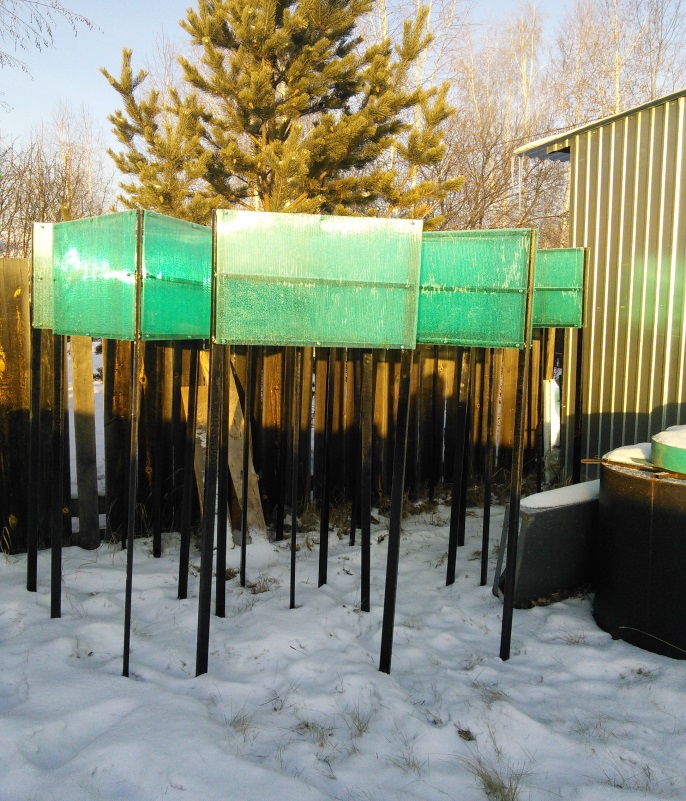 